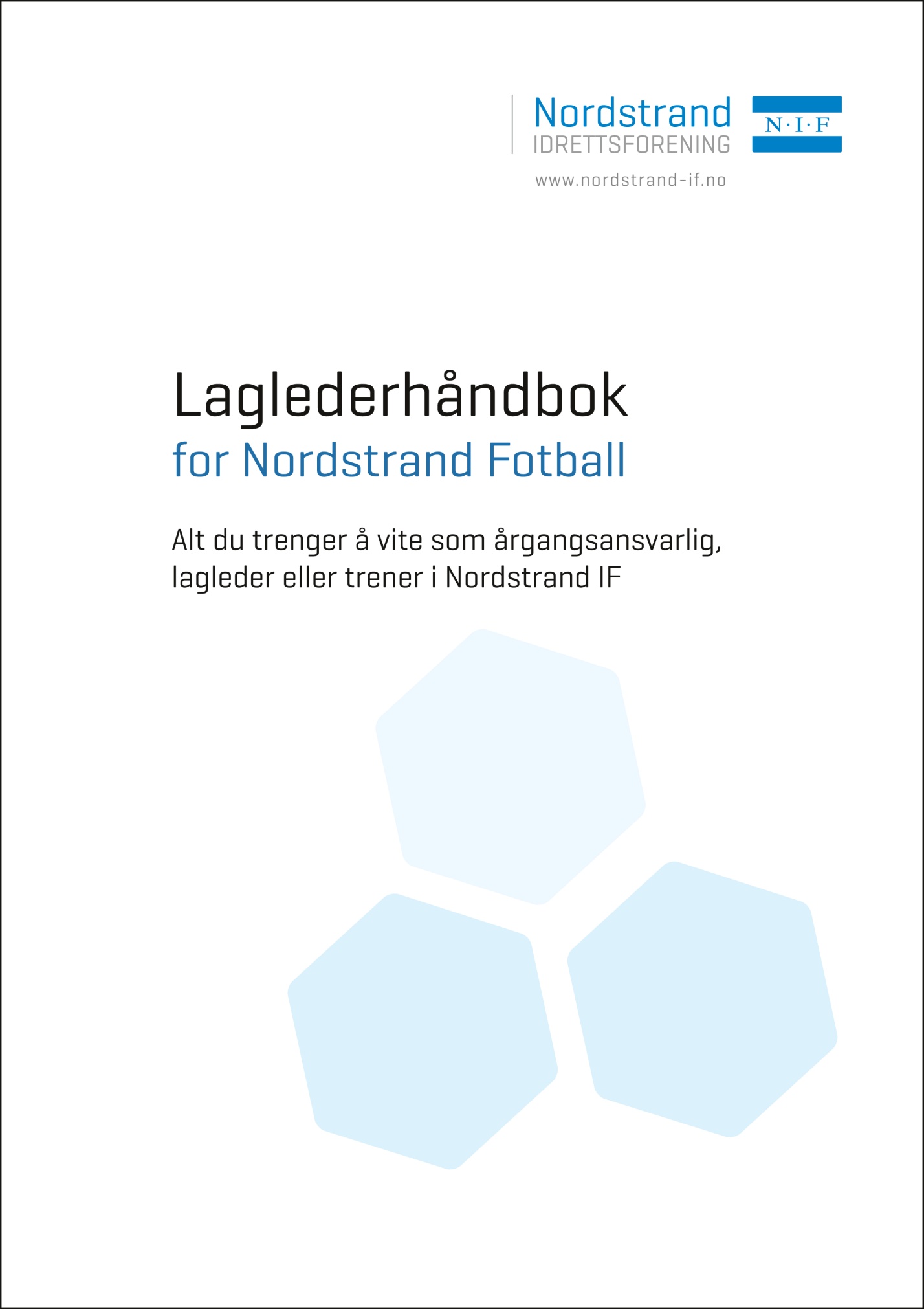 Sist oppdatert 31. mars 20161. Organisasjon og arbeidsrutiner	41.1 Organisering	4Fotballstyret	4Sportslig Utvalg (SU)	4DNB Nordstrand Cup-komiteen	4Anleggskomiteen	4Arrangementskomiteen	5Informasjonsutvalget	5Dommerkomiteen	5Andre komiteer	5Administrasjonen	51.2 Arbeidsbeskrivelse for lagledere	61.3 Medlemslister	71.4 Inn-/utmeldinger av spillere	71.5 Overganger	71.6 Lisens/forsikring	81.7 Skademelding	91.8 Refusjon av treningsavgift v/langvarig skade	92. Økonomi	92.1 Medlemskontingent og treningsavgifter	92.2 Lagkasse	102.3 Utlegg/dommerregninger osv.	112.4 Bøter	122.5 Dugnad	123. Treningsforhold	123.1 Treningstider	123.2 Baner	133.3 Lys på banene	133.4 Treningsleir	134. Utstyr	144.1 Innkjøp av tekstiler	155. Seriekamper	155.1 Viktig informasjon for 5´er og 7´erlag	165.2 Viktig informasjon for 11´er lag	165.3 Dommere (11’er)	165.4 Cuper	175.5 Viktige datoer	176. Utdanning	187. Politiattest	188. Nyttige lenker og telefonnummer:	189. Kontaktpersoner i Nordstrand Fotball pr. februar 2014:	1810. Organisasjonskart Nordstrand Fotball	1911. PRICE og Akutt førstehjelp	20Nordstrand Fotball sin hjemmeside finner du her: www.nordstrand-if.no.  Det er nødvendig å gjøre seg kjent med dette området, siden det er en viktig informasjonskanal i klubben.Det er Styret og Administrasjonen som har ansvar for å holde denne laglederboken oppdatert til enhver tid. Nye versjoner sendes årgangsledere. Sistnevnte har ansvar for å distribuere videre til nødvendige kontaktpersoner på de enkelte lag.Dersom det er avvik mellom informasjon på nettet, e-post eller annet er det alltid det som står i håndboken på nettet som gjelder. 1. Organisasjon og arbeidsrutiner1.1 OrganiseringNordstrand Fotball er en gruppe i Nordstrand Idrettsforening (NIF), og er representert i Idrettsforeningens hovedstyre. Klubben består av fire grupper; fotball, håndball, triatlon og all-sport. Fotballgruppen består per dags dato av en junioravdeling og en senioravdeling og senioravdelingen inkluderer A-laget menn. Klubben har blant annet 4 fotballbaner, en hall og 2 klubbhus. Klubben omsetter for ca. 13 MNOK i året.Nordstrand IF er klubbstyrt. Det betyr at det er felles regler for alle grupper innen viktige områder som strategi, budsjetter, økonomi osv. Vi har felles mål, visjon og verdier på tvers av gruppene.FotballstyretNordstrand Fotball er en gruppe i klubben hvor medlemmene på årsmøtet velger styret og utvalg og dessuten vedtar retningslinjer, rammer, budsjett og regnskap. Fotballstyret velges på årsmøtet, og er gruppens øverste organ mellom årsmøtene. Fotballstyret har det overordnede ansvar for hele gruppens drift, fra A-lag herrer, ned til yngste lag i barnefotballen. Styret har satt ned ulike utvalg. For tiden er det Sportslig Utvalg, Nordstrand Cup-komiteen, Dommerkomiteen, Anleggskomiteen, Arrangementskomiteen, sponsorutvalg og informasjonsutvalg. Leder av underutvalgene kommer fra Fotballstyret, ellers kan medlemmene av de ulike utvalgene rekrutteres fra klubbens ledere, trenere og foresatte. Alle som sitter i styre, komiteer eller utvalg må være medlemmer av NIF.Fotballstyret har ansvar for gruppens sportslige plan og økonomi og legger kortsiktige og langsiktige planer for gruppens videre utvikling. Leder er Thor Einar Andersen, mobil 90 15 39 28, e-post tea@tearespons.noNestleder er Gunnar Flaten, mobil 91 76 63 90, e-post flaten.gunnar@vikenfiber.noSportslig Utvalg (SU)SU har hovedansvar for all sportslig aktivitet i gruppen. SU har videre ansvar for å utarbeide Sportslig Plan for fotballgruppen. SU har ansvar for ansettelse og eventuell avskjedigelse av alle trenere og trinnkoordinatorer.  SU innstiller overfor styre i ansettelsen (og eventuelle oppsigelser) av eventuelle trenere, trenerkoordinator(er) og sportslig administrativ leder(e).Leder er Gunnar Flaten, mobil 90 60 39 15, e-post flaten.gunnar@vikenfiber.noDNB Nordstrand Cup-komiteenDenne komiteens oppgave er å følge opp og bistå administrasjonen ved Thomas Holm (mobil 45 80 86 37, e-post thomas.holm@nordstrand-if.no)  å arrangere Nordstrand Cup (5´er/7´er) og Nordstrand Cup for eldre lag (11’er). Disse cupene går i oktober måned hvert år.Leder er Bjørn Rudjord, mobil 92 60 60 62, e-post bjorn.rudjord@elden.no AnleggskomiteenKomiteen skal i samarbeid med administrasjonen og klubbens daglige leder følge opp rehabilitering og utvikling av alle banene og fotballanleggene tilhørende Nordstrand IF. Dette inkluderer også oppfølging av vedlikehold og reparasjon av mål og annet utstyr.  Anleggskomite er representert i Klubbens anleggskomite f. eks. gjelder dette utviklingen av Nye Nordstrandhallen.  i Fungerende leder er Thor Einar Andersen, 90153928, tea@tearespons.noArrangementskomiteenKioskdrift følges opp av administrasjonen ved Stig Aaserud. Arrangementskomiteen settes sammen ad hoc i forbindelse med større arrangementer som f. eks. NM kamper for A-laget eller åpning av nye baner på anlegget.  InformasjonsutvalgetInformasjonsutvalget har hovedansvar for å tilrettelegge for god informasjonsflyt, og da med fokus på bruk av websidene til klubben- ansvaret inkluderer kontakt med alle webansvarlige i de ulike årgangene.Leder er Elin Bjork Heidardottir, mobil 93 44 30 99, e-post elin.bjork.hei@gmail.com  DommerkomiteenAnsvar for alle dommere; rekruttering, kampfordeling mindre lag, dommerkurs osv.Leder er Ola Hobber Nilsen, mobil 92 46 08 74, e-post ola.h.nilsen@colorline.no Andre komiteerFotballgruppen har også en Fair Play komité og et sponsor/økonomiutvalg. Fair Play komiteen styres av Dommergruppen, med deltagelse av styrets leder og sportslig leder. Deres ansvar er å følge opp NFF sine retningslinjer for Fair Play. Se også http://www.nordstrand-if.no/fotball/fair-play-og-foreldrevett Sponsorutvalget har som ansvar å skaffe inntekter til Fotballgruppen ved å profilere våre anlegg med reklame fra lokale og nasjonale sponsorer. Personer som har tilgang til sponsormidler oppfordres til å ta kontakt med Sponsorutvalget Leder er Paal Jahrmann, mobil 98 20 51 00, e-post paal.jahrmann@bnh.no.AdministrasjonenFotballadministrasjonen består i dag av en 50 % stilling ved Stig Steive. Stig har som hovedoppgave å håndtere den daglige driften av Fotballgruppen og tar også imot forespørsler osv. fra årgangsansvarlige, lagledere og enkeltpersoner. Dessuten vil han bistå årgangsledere med for eksempel medlemsregistrering, utstyr og treningsavgifter. Det oppfordres til at foreldres forespørsel går via årgangsansvarlige/lagledere for å minske presset på administrasjonen og for å besvare spørsmål på lavest mulig nivå.I tillegg har klubben en 80% stilling i Per Inge Jacobsen som sportssjef (20% som trener for A-laget herrer). Dessuten vil klubbens administrative personell bistå fotballgruppen med gjøremål som ikke direkte er knyttet til det sportslige som f. eks. medlemsregistrering, utstyr og treningsavgifter. Fotballgruppen betaler også for deler av kostnaden til anleggsansvarlig i Nordstrand IF.1.2 Arbeidsbeskrivelse for lagledereLagleder er enten administrativ leder, ett av medlemmene i administrativt team for årgangen eller lagleder for sitt lag. I tillegg har hver årgang sitt sportslige team som har ansvar for planlegging og gjennomføring av treninger, kamper og turneringsspill.Som Årgangsansvarlig:Sørge for at det er minimum én kontaktperson på alle lag. For årganger med faste lag og fast organisering skal en av laglederne være års-trinnets administrative hovedkontaktperson mot klubben. Klubben bruker aktivt laglederne som informasjonspunkt, der den enkelte årgangslagleder har ansvaret for å formidle informasjon videre til og fra det enkelte lag på års-trinnet (se organisasjonskart). Årgangslaglederen bør være lagleder på ett av årgangslagene, men det er ingen krav. Det viktigste er at det holdes en tett og jevn kontakt med årgangens lagledere og trenere.Det bør involveres flere foreldre til ulike oppgaver (web ansvarlig, sosial ansvarlig, dugnadsansvarlig, materialforvalter, økonomi osv.) for å redusere arbeidsmengden og for å ha back-up løsninger ved sykdom og flytting eller at barnet slutter i klubben.Informere klubbens organisasjon om nye lagledere. Delta på lagledermøter i klubbens regi (2-3 ganger pr år).Administrativ leder (team) skal bistå sportslig team i administrative oppgaver.Som Lagleder: (Dersom du er lagleder for et lag hvor det er etablert et administrativt utvalg/sportslig utvalg kan de ulike arbeidsoppgavene være fordelt på en annen måte enn det vi skisserer her i dette avsnittet. Dersom du er lagleder for en årgang med sentrale utvalg vennligst kontakt administrativ leder for årgangen for å få oversikt over hvilke oppgaver de forventer at du ivaretar som lagleder for ditt lag.)Representere laget og være spillernes og foreldrenes kontaktperson.Informere spillere og foreldre om treningstider, seriekamper og cuper.Videreformidle informasjon fra klubben sentralt til den enkelte spiller og foreldre.Oppdatere laglister og holde disse a jour i.f.t. klubben. Melde inn nye spillere og melde ut spillere som slutter (NB: Spillere som melder overgang til en ny klubb må fylle ut overgangsskjema, og få underskrevet godkjennelse fra Fotballgruppens daglige leder om at alt økonomisk er gjort opp).Følge opp innbetalinger for lagets spillere i dialog med klubbens administrasjon.Oppdatere lagsiden for laget (eller be webansvarlig gjøre det).Være ansvarlig for forberedelser og gjennomføring av hjemmekamper.Betale dommeren for hjemmekamper (se her). For mange års-trinn er dette sportslig team sitt ansvar, så dette må derfor være koordinert med de sportslige ansvarlige.Ansvarlig for å sende inn utstyrslister til klubben og/eller Torshov Sport når det bestilles treningstøy og annet utstyr. Forestå innsamling av penger og betalinger. Se også pkt. 4 Utstyr.Samarbeide med trenerne/ trenerteam på laget/årgangen.Påse at laget blir påmeldt til cuper i henhold til trenernes/sportslig team sine ønsker.Avholde foreldremøte (kan gjerne være for hele års-trinnet dersom det er praktisk).Koordinere oppgaver rundt laget, eks dugnadsarbeid, loddsalg, sesongavslutning.Forsøke å få til sponsorløsninger på årgangsnivå som gjør at årgangskassen er solid og at årgangene stiller med likt treningssett på kamper (NB: må være Hummel!! – se punkt 4 Utstyr og på hjemmesiden).Ta initiativ til sosiale tiltak for laget.Den tidligere ordningen der Fotballgruppen har kompensert treningsavgiften pr 15 spillere bortfalt med virkning fra 2012. Årgangsansvarlige, trenere og lagledere vil kunne få utvalgt utstyr via Promotion-avtalen med Hummel. Dette administreres av Fotballgruppens styre/administrasjon.1.3 MedlemslisterOppdatering av medlemslister for spillere, trenere og lagledere er svært viktig. Medlemslistene brukes blant annet til utsendelse av kontingent, treningsavgift og rapporter til Fotballforbundet, i tillegg til annen kommunikasjon med spillere og trenere fra klubben. Det er også viktig mtp. forsikringer og overganger.Administrasjonen vil oppdatere det sentrale medlemsregisteret en gang i måneden. Årgangsansvarlig må derfor ha tett kontakt med de enkelte lagledere på trinnet. Laglederne bør derfor melde alle spillerendringer fortløpende til årgangsansvarlig. Årgangsansvarlig vil innkalles/kontaktes 2-3 ganger i året l til møte med administrasjonen for å ajourføre hverandres lister.1.4 Inn-/utmeldinger av spillereAlle som skal spille fotball i Nordstrand IF må være meldt inn i Nordstrand Fotball. Innmeldingsskjemaer ligger på http://nordstrand-if.no/om-nif/medlemskap . Her ligger også et informasjonsskriv til nye spillere/spilleres foresatte som kan deles ut ved oppstart.Det er viktig å skrive tydelig og at alle felter fylles ut. Underskrift fra både lagleder OG spiller/foresatte er obligatorisk for alle aktive spillere. Innmeldingsskjemaet leveres deretter til klubben.Dersom spilleren kommer fra en annen klubb, må innmeldingsskjemaet leveres samtidig med skjema for overgang. Les videre for mer informasjon om overganger.Når spillere slutter må det gis skriftlig beskjed til klubben om utmelding. Husk også at drakttrøyen skal leveres tilbake!!1.5 OvergangerAlle skjemaer for overganger ligger på NFF’s hjemmeside: http://www.fotball.no/nff/Skjemaer/ . Skjemaene ligger også under www.nordstrand-if.no/fotball/velkommen-til-nordstrand-fotball .Det finnes forskjellige typer overganger. Under kan du lese en kort forklaring av forskjellene, slik at dere velger riktig skjema for overgangen.Overgangsskjema (med eller uten kontrakt): Fra sesongen 2013 er overgangsskjemaet byttet ut med et samtykke skjema (for spillere under 18 år, må også foreldre signere). Samtykkeskjemaet sendes til klubbadministrator (stig.steive@nordstrand-if.no) som registrerer at spiller ønsker en overgang.OBS! Spiller er ikke spilleklar for ny klubb før du mottar bekreftelse fra klubbadministrator! Samtykkeskjemaet finner du her: http://www.fotball.no/nff/Skjemaer/ Husk å fylle ut alle feltene på samtykkeskjemaet! Nordstrand Fotball fyller ut tidligere klubbs registreringsnummer, mens resterende felter fylles ut av spiller/foresatte/lagleder. Husk å fylle ut alle feltene.Idrettsnummer: Første felt er K dersom du er kvinne og M dersom du er mann. Neste seks felter er fødselsdato. Siste tre felter er de tre første bokstavene i fornavn. Det vil si at dersom du er en gutt som heter Ola Nordmann og er født 12.6.1978, er idrettsnummeret ditt: M120678OLANy klubb: Nordstrand IF FotballNy klubbs registreringsnummer: GR03010203260Adresse: Vangen 3, 1163 OsloSamtykkeskjemaet leveres til klubb SAMTIDIG med innmeldingsskjemaet. Skjemaene kan leveres personlig til kontoret, via epost stig.steive@nordstrand-if.no eller sendes i posten til: Nordstrand Fotball, Vangen 3, 1163 Oslo. Merk konvolutten med ”Innmeldinger”.Tips: Ta hensyn til at mange av de yngste spillerne i barnefotballen signaliserer at de ønsker å bytte til ny klubb, men siden trekker tilbake dette ønsket. Vent med å skrive overgangspapirer til det er helt sikkert at personen faktisk ønsker å skifte klubb. En overgang koster mye!Endring av klubbtilhørighet: Skjemaet benyttes kun for spillere som ikke har spilt obligatoriske kamper de 2 siste årene eller som kommer fra en strøket/nedlagt klubb.Melding om klubbskifte: For spillere under 12 år pr 1. januar.International transfer: For spillere over 12 år som har vært medlem av/registrert i klubb i et annet forbund tilsluttet av FIFA.Utlånsavtale: For spillere over 16 år med gyldig spillerkontrakt i utlånsklubben.NB! Dersom ny spiller fra annen klubb skal delta på trening eller treningskamper MÅ det foreligge skriftlig tillatelse fra tidligere klubb. Dette for å sikre at forsikringen er gjeldende for spilleren. Gjør spiller/foreldre oppmerksom på at ny spiller ikke er forsikret på trening med Nordstrand Fotball før de er innmeldt i klubben. Les mer om lisens/forsikring under.1.6 Lisens/forsikringAlle spillere må stå i lisensregisteret for å være spilleberettiget for Nordstrand Fotball. Alle lag har lagforsikring og skal ikke lenger betale personlig forsikring/lisens. Administrasjonen kan gi mer detaljer om den enkelte spiller er registrert og dermed forsikret. Dersom spilleren ikke står i lisensregistreringen, betyr dette mest sannsynlig at han/hun ikke er spilleklar for Nordstrand Fotball. Det er ikke mulig å lisensregistrere noen som er registrert i en annen klubb en Nordstrand Fotball. Dersom dere savner spillere i registeret, ta kontakt med administrasjonen snarest. Den enkelte kan velge Utvidet forsikring ved å selv betale for dette. Pr februar 2015 koster det 
kr 1.000 og dekker spesielt belastningsskader i tillegg til akutte skader, at man kommer til undersøkelse innen 10 dager, utvidet fysioterapi og opp til kr 100.000 i operasjonsutgifter. For fullstendige vilkår og dekninger, samt bestilling av utvidet forsikring. For nærmere informasjon se her: www.fotball.no/nff/fotballforsikring/ VIKTIG: De som ikke er lisensregistrert er ikke forsikret. Å bruke spillere som ikke er spilleklare for Nordstrand Fotball kan derfor få alvorlige følger for spilleren ved skade.1.7 SkademeldingDersom en spiller blir skadet og må ha behandling, finner dere skademeldingsskjema på http://www.fotball.no/nff/fotballforsikring/. Ta også kontakt med Idrettens Skadetelefon; telefonnummer 02033, åpent alle dager og hele året klokken 09-21.  Husk også å skrive bak på dommerrapporten dersom noen blir skadd i kamp.1.8 Refusjon av treningsavgift v/langvarig skadeVed skader eller sykdom med varighet i 3 måneder eller mer, kan klubben kontaktes for å få reduksjon i treningsavgiften. Kopi av legejournal/epikrise må forelegges fotballgruppens administrasjon.2. ØkonomiDet koster å drive et lag, og hver årgang lager budsjett for sine lag. Ønsker lagene å delta på flere cuper enn det klubben dekker, må lagene dekke dette selv. Spesielt ved overnattingscuper og cuper i utlandet kommer det ekstra kostnader.  Ønsker lagene mer utstyr enn minimumsbehov, må også dette dekkes av lagene. Hvert enkelt lag bestemmer selv hvilke utgifter som dekkes av lagkassen og hva som bør pålegges foreldre å betale utover lagkassen. Vi anbefaler imidlertid dugnadsarbeid til å skaffe de nødvendige inntekter til lagene. 2.1 Medlemskontingent og treningsavgifterMedlemskontingent må betales for at spiller skal være medlem i klubben, og spilleberettiget. Satsene på medlemskontingenten bestemmes på klubbens årsmøte. Treningsavgiftene blir fastsatt av fotballgruppens årsmøte hvert år. Gjeldende trenings- og medlemsavgift er for 2015 sesongen;*) Eventuell endring av treningsavgifter vedtas av årsmøtet som avholdes i løpet av 1. kvartal hvert år.Oppdaterte treningsavgifter finnes også på fotballavdelingens nettsider HER Familiemedlemskap i klubben koster kr 2.000 pr. husstand. Ved siden av medlemsavgiften til klubben må det betales en treningsavgift til Nordstrand Fotball. For de som ønsker kan denne treningsavgiften deles opp i en eller to avdrag. Første avdrag skal imidlertid være innbetalt før første seriekamp. Medlemskontingent og treningsavgift faktureres hver for seg.Treningsavgiften for sesongen vil faktureres i to omganger; første innbetaling har betalingsfrist 20. mars og andre innbetaling har frist 15. juni. Vennligst merk at det er forholdsvis kort betalingsfrist.Før første seriekamp vil det sendes lister til årgangsansvarlige om hvem som har betalt kontingent. Dersom det ikke er betalt vil vedkommende spiller ikke få adgang til å spille seriekamper, cup-er eller delta på treninger før dette er oppgjort.Klubben innførte i 2012 strenge sanksjoner for medlemmer som ikke betaler sin medlemskontingent eller treningsavgift. Årgangsansvarlig (og lagledere) er ansvarlig for å kontakte de enkelte spillere og sørge for at disse betaler innen en gitt frist (med informasjon om at medlemmet ikke kan delta i trening og spill etter en gitt dato dersom innbetaling ikke har skjedd). Dersom denne ikke overholdes vil Administrasjonen sende ut ny liste over medlemmer som ikke lenger har lov til å trene og spille kamper. Det er årgangsansvarlige og lagledere, sammen med trener, som er ansvarlige for å iverksette dette.Spillere som melder seg inn i klubben etter 1. august betaler halv medlemsavgift (p.t. kr 500) og halv treningsavgift for sin årgang. Spillere som ankommer laget etter 15. oktober kan prøvespille og delta på treninger frem til 
31. desember uten å betale treningsavgift. Spilleren får ikke utdelt drakt og kan ikke delta i cup-er. Det er viktig å merke seg at spilleren ikke er forsikret, se pkt. 1.5 og 1.6. Dersom man ønsker å delta på cup-er i dette tidsrommet (15.10 – 31.12) må halv treningsavgift være betalt (i tillegg til halv medlemskontingent til klubben). KunstgressavgiftAlle medlemmer vil, når de runder 8 år, bli belastet kr 1.000 i en engangs kunstgressavgift. Denne avgiften bokføres særskilt og går uavkortet til utskifting av kunstgress på de ulike baner og nedbetaling av lån på eksisterende kunstgressbane (Lille kunsten). Avgiften belastes 1. september hvert år. Nye medlemmer til Fotballgruppen som er eldre enn 8 år på innmeldingstidspunktet, vil bli belastet den samme avgiften når de melder seg inn. I 2016 er det 2008-årgangen som vil bli belastet kunstgressavgiften.2.2 LagkasseDet enkelte lag må selv holde ”foreldrekasse” og må foreta de innbetalinger fra spillerne/foreldre som er nødvendig for å drifte laget ved siden av det som støttes av klubben. Fotballgruppen administrerer sentralt en lagkasse pr lag. Det må skilles mellom lagkasse og foreldrekasse. Lagkassen administreres av klubben, og benyttes mot eventuelle sponsorer, dugnadsinntekter, betaling av cuper, innkjøp av treningsutstyr, betaling for treningsleir osv. Denne kontoen bokføres i klubbens regnskap og er med å øke mva. kompensasjonen som klubben tildeles hvert år – et betydelig tilskudd til klubbens inntekter. Foreldrekasse kan opprettes utenfor det offisielle klubbsystemet men kan kun bestå av foreldreinnbetalinger og benyttes for sosiale tiltak som f. eks. pizza eller bowlingkvelder.Det gjøres spesielt oppmerksom på at også alle felleskjøp av klær og utstyr også skal gjennom dette systemet.Den praktiske gjennomføringen/bruken av lagkassen i klubben er som følger:For utgifterLaget melder seg selv på cup, bestiller flyreise for kamp osv. på vanlig måteÅrgangsansvarlig/lagleder melder til klubben hva som skal betales med nødvendig informasjon om mottager, kontonummer, forfallsdag osv.Dersom det ikke er nok penger på lagkontoen må laget overføre penger til klubbens konto, tydelig merket med hvilket lag/årgang det gjelder.Dersom den som skal motta pengene skal sende faktura må det på forhånd oppgis at vedkommende skal sende fakturaen til Nordstrand IF, Vangen 3, 1163 Oslo, merket med gjeldende lag. På den måten vil klubben få nytte av mva. kompensasjonen, som ellers går taptKlubben betaler fakturaen på forfall (eller setter inn på oppgitt konto; normalt ved for eksempel cup-er)Eventuelt overskytende blir stående på lagkontoen i klubben og er fortsatt en del av lagets midler.Årgangsansvarlig får jevnlige oversikter fra klubben på alle transaksjoner foretatt på vegne av lagetFor inntekterLaget avtaler (for eksempel) sponsoravtale med bedrift på vanlig måteLaget informerer klubben administrasjon ved Stig Steive, om hva som skal faktureres, til hvem og når (det faktureres da med mva. siden bedrifter har mva. refusjon)Klubbens administrasjon fakturerer vedkommende i henhold til avtale med lagetÅrgangsansvarlig får jevnlige oversikter fra klubben på transaksjoner foretatt på vegne av laget
For videre avklaringer anbefales det at det tas kontakt med klubbens administrasjon direkte.2.3 Utlegg/dommerregninger osv.Alle utlegg/dommerregninger osv. skal leveres med ferdig utfylt oppgjørsskjema, www.nordstrand-if.no/fotball/dommere/dommerhonorar innen den 15 i påfølgende måned. Skjemaet skal underskrives av årgangsansvarlig. Utbetaling vil foregå ca. den 20. i hver måned, altså ca. 5 dager etterpå. Oppgjørsregninger som kommer inn senere enn dette kan ikke påregnes å bli effektuert. NB Kun originale dommerregninger godkjennes.NB: Husk å påføre adresse og kontonummer!Dersom en person har utlegg som skal godtgjøres av klubben og det overskrider kr 4.000 pr år, må det leveres skattekort. Det skal selvfølgelig ikke trekkes skatt, men klubben er pålagt av skattemyndighetene å registrere skattekortet. Det er den enkelte mottager som selv må sørge for dette. Klubben vil måtte stoppe utbetaling til dette er brakt i orden. Legg merke til at man fort kan komme opp i denne summen, spesielt for de som vanligvis legger ut for dommerregninger.Under punkt 5.1 finner du mer informasjon om bruk av dommer i 5’er og 7’er fotball (yngre årgangene) og under punkt 5.2 og 5.3 finner du samme slags informasjon for 11´er fotball.2.4 BøterAlle bøter forårsaket av laget selv, så som manglende kamprapportering, for sent oppmøte på kamp, manglende dommer osv. betales av laget selv. Ofte vil disse regningene komme til klubben som da vil betale boten (fra Oslo fotballkrets), men denne vil belastes lagkassen.2.5 DugnadFrivilligheten er og blir uvurderlig for klubben. Den er grunnmuren i all videreutvikling av Fotballgruppen i Nordstrand. Det er ikke mulig å betale seg fri fra den dugnadsplikt man påtar seg ved medlemskap eller som foreldre av barn som er medlem i klubben.3. Treningsforhold3.1 TreningstiderTreningstider/baneplan utarbeides av Fotballadministrasjonen i samarbeid med trenerkoordinatorer, sportssjef og Sportslig Utvalg.Lagene v/lagleder kan komme med ønsker til sitt styre før fordelingen. Dersom det er treningstider laget ikke skal bruke, er det viktig å si ifra til klubben i god tid i forkant. Hvis laget ikke bruker treningstider og lagleder ikke sier ifra til klubben i forkant, risikerer laget å få færre treningstider ved neste fordeling.3.2 BanerStore Niffen (fullverdig 11’er – også kalt ”gamle kunsten”),Nye kunsten (fullverdig 7’er og 11’er for de yngste 11’er årgangene)Mini-kunsten. Denne banen benyttes som oppvarmningsbane for de to andre banene, da det her vil gå tett i tett med kamperHallageren kunstgressbane (fullverdig 11’er)Hundejordet kunstgress (2 stk små 7’ere eller 4 stk 5’er baner) . Denne ligger bak den store kunstgressbanen på Hallager. Det er skiltet frem til banen.Stell pent med banene våre. Påse at laget plukker opp søppel, setter mål på plass og ellers forlater banen i den stand de ønsker å finne den. Vi har noen av de beste banene i Oslo og det brukes betydelige midler hvert år for å holde dem slik. Fotballforbundet sier at Niffen er et av de beste fotballanleggene i Norge om vinteren og det kommer stadig banemestre fra hele Norge som vil lære av oss! La oss holdet det slik.Noen enkle baneregler:Pass på at hunder og andre dyr ikke er på banen (det er forbudt med dyr på banen). Bakterier fra urin og ekskrementer kan være direkte farlig i skrubbsår og kan lett gi infeksjoner. En kunstgressbane har ikke den samme egenskapen som vanlig gress til å filtrere vekk dette.Plukk opp søppel, hold banene pene og rene. Skader på utstyr meldes administrasjonen for utbedring. Røyking og snus forbudt, også langs sidelinjen.Vinter:Gå ALDRI på en bane som ikke er måkt. Alle målene skal stå på den ene siden av banen (ut mot Vangen). Alle målene skal stå med åpningen ut mot banen.Alle målene skal stå på hjulene for å forhindre at de fryser fast.Alle målene skal skyves helt utenfor banen, slik at de står på asfalten.Det er ikke lov til å oppholde seg på banen under måking.3.3 Lys på baneneVed kamper og trening skal lys komme på automatisk på alle baner. Lyset går også av automatisk på alle baner presis kl. 22:15. Dette styres av Oslo kommune og vi har ingen innflytelse over slukkingen av lys. Dersom lys ikke er satt på kan det ringes til en av de seks personene som står oppført under kontaktpersoner på LYS, på klubbens hjemmeside, www.nordstrand-if.no/fotball/kontakt-oss.  De kan sette på lyset via sin mobil. Vi har ikke tillatelse fra Oslo kommune (som eier anleggene) til å gi flere enn disse tilgang til å skru på lys.3.4 TreningsleirJ12 år, G12 år og eldre inviteres til å delta på treningsleir som avholdes første halvdel av påsken hvert år. Treningsleiren planlegges og organiseres av administrasjonen og SU. Det forventes at den enkelte lagledelse legger til rette for at deres respektive årsklasser får delta.4. UtstyrHovedstyret i NIF ”eier” alt utstyr, ikke gruppene. Ved samlebestillinger fra lagene vil det ikke utleveres noe utstyr før alt er betalt. Rutiner for dette følger nedenfor.VIKTIG INFORMASJON ANGÅENDE BEKLEDNINGNordstrandlogoen (flagget) og håndballen for Håndballgruppen samt Nordstrandbuen på ryggen er NIF’s ansikt utad. Disse merkene kan KUN settes på Hummelutstyr og primært i klubbens farger og avtalte kolleksjon. Det er forbudt med (spesielt) diverse fargerike gensere, med eller uten diverse sponsorer, sammen med NIF logoer.Alle treningsdresser, gensere, jakker og annet profileringstøy skal være av merket Hummel og være påført NIF-logo og «Nordstrand IF-buen». Dette profileringstøyet har lagene anledning til å ha egne sponsormerker på. Det er ekstremt viktig at vi alle er lojale mot klubbens sponsor som gir oss betydelige beløp hvert år – det minste Hummel kan forlange tilbake er at vi er tro mot avtalen. Derfor; alt laget kjøper av bekledning skal kjøpes via Hummel – administrasjonen er behjelpelig med kataloger, bestilling osv. til Hummel.Fotballgruppen vedtok på styremøte 29. oktober 2012 at dagens regel for reklame på spillertrøye (hvit, utdelt fra klubben) kun skal inneholde reklame fra klubbens hoved- og generalsponsorer og NordstrandsflaggBortedrakt: A-lag og jr. elite for menn og kvinner skal kun ha klubbens hoved- og evt. generalsponsor på drakta. Breddelag som bekoster bortedrakt selv står fritt til å disponere drakten for reklame. NIF-logo og spillernummer må være påtrykt. Drakten må være Hummel og skal være blå som hovedfarge.Det oppfordres til at alle lag kler seg likt med Hummel profileringstøy, inkl bager, når de deltar på seriekamper, cup-er og andre arrangementer. Fotballgruppen dekker følgende utstyr;Spillertrøye til alle spillere med trykk (NIF-logo, klubbreklame og nummer). Sokker og shorts dekkes ikke.KeepertrøyeFotballer til hvert årskull, tilsvarende en fotball til hver. Ballene må lagene forvalte på en god måte, og selv supplere hvis de mister baller.Vester og kjegler (hatter)Førstehjelpskoffert med innhold (for 5’er lag én koffert pr 2-3 lag)Alle spillere får én hjemmedrakt (hvit med logo, reklame og nummer). Tapt drakt må erstattes av den enkelte spiller med kr 300.- (i praksis vil det si at den enkelte må kjøpe bestille ny drakt via Torshov Sport – se nedenfor for bestillinger). Det tidligere draktdepositum på kr 300 er avviklet.Den enkelte eller laget/årgangen dekker:Alle tekstiler utenom draktSupplerende forbruksmateriell som isposer, tape og lignendeEkstra drakt/bortedrakt (NB: Må være Hummel!)Alt annet fotballutstyrI februar/mars og november får lagene tilsendt et bestillingsskjema for utstyr. Her må det påføres hva som trengs av utstyr foran sesongen iht. utstyrsreglene. Alle lag er ansvarlige for å behandle utstyr forsiktig, og de er ansvarlig for mistet utstyr. Hvis det mangler utstyr, må dette erstattes av lagkassen. Ønskes det ytterligere utstyr enn baller, kjegler, vester og medisinskrin må dette bekostes av lagene selv. Administrasjonen er behjelpelig med kataloger og bestillinger. Se mer om utstyr her.4.1 Innkjøp av tekstilerHver Årgangsansvarlig/lagleder bestiller varer for sin årgang direkte hos Torshov Sport. Hele NIF sin rabatt på 30% gis til laget. Torshov sport trykker på logoer, Nordstrand IF-buen, fotballgruppens sponsorer, spillernummer og initialer. Det må leveres samlebestilling til Torshov Sport på alt man ønsker av tekstiler og bager, det anbefales at dette gjøres 1-2 ganger i året. For tekstiler der det er tillatt med egen reklame for lagene, kan Torshov være behjelpelig med det om ønskelig.Varene må betales av laget før utsendelse fra Torshov Sport og leveringsprosessen følges opp direkte mellom Årgangsansvarlig/lagleder og Torshov Sport. Varene kan leveres på Niffen om ønskelig.Torshov Sport Klubbservice kontaktinformasjon;Sandakerveien 35 B, 0477 Oslo
P.b. 4262 Nydalen, 0401 Oslo
Tlf: 22 09 20 20
Faks: 22 09 20 27
E-post: klubbservice@torshovsport.no  Åpningstider: Mandag til fredag kl. 10-17Nordstrand IF sin kontaktperson hos Torshov: Petter Ønvik, tlf 22 09 20 26/ petter@torshovsport.no  Prosedyren er som følger;Lagleder tar opp bestilling for sitt lagBestilling sendes direkte på mail til Petter Ønvik på Torshov Sport (kontaktdata over) med kopi til stig.steive@nordstrand-if.no. For eventuelt behov for prøving av utstyr og andre praktiske spørsmål (leveringstid osv.) tas direkte med Petter Ønvik.Lagleder sjekker ordrebekreftelse og hva dette koster og sørger for å samle inn penger fra laget. Lagleder betaler hele beløpet samlet til NIF sin konto.Varene ankommer NIF og kan utleveres dersom innbetalingen er mottatt av NIF. Lagleder må sjekke at antall stemmer iht. ordrebekreftelsen fra Torshov Sport. NIF betaler fakturaen fra Torshov Sport.Enkeltmedlemmer kan også handle alt annet sportsutstyr i butikken til Torshov Sport. Ved å vise frem medlemskort (dvs. kvittering for betalt kontingent, evt. bare si at man er medlem i Nordstrand IF) vil den enkelte få de rabatter som klubben har fremforhandlet. P.t. er rabatten 20 % på det meste av fotballutstyr som ikke omhandler sponsoravtalen klubben har med Hummel.5. SeriekamperSeriekampene foregår fra april til oktober. Påmeldingsfrist for barnefotball til og med 10 år er i februar og for ungdomsfotball fra og med 11 år i januar. Se info fra krets angående påmeldingsprosedyrer. Påmeldinger til seriespill gjøres sentralt av klubben.5.1 Viktig informasjon for 5´er og 7´erlagBarnefotballens grunnprinsipper (NFF) skal overholdes. Noen av de viktigste reglene er; keeper har ikke lov til å sparke ballen over midtbanen (uten sprett), offside er ikke med, tilbakespill til keeper er lovlig, kan bytte spillere så mange ganger en ønsker uten å avklare med dommer. Her finner du komplette retningslinjer og spilleregler: www.fotball.no/Barn_og_ungdom/Barnefotball Lagleder må skaffe dommer til hjemmekampene (og eventuelt betale denne). I 5’er og 7’er benyttes foreldre eller fortrinnsvis en av klubbens egne dommere (klubbdommere). En klubbdommer har fullført og bestått klubbens eget klubbdommerkurs, men har ikke lisens. Oppdatert oversikt ligger på klubbens hjemmeside under dommere. En klubbdommer kan betales direkte etter kamp (se skjema her) eller få penger betalt på konto senere. I både tilfeller må dommerkvitteringen leveres klubbens administrasjon for refusjon iht. punkt 2.3 (utlegg/dommerregninger). Kun dommerkostnader for obligatoriske kamper, satt opp av krets eller forbund, vil dekkes av klubben. Kostnader utover dette må godkjennes av klubbens dommerkontakt.Lagleder har ansvar for å informere dommerkontakt i klubben (etter kampen) dersom dommer har blitt utsatt for verbal trakassering eller personer (spillere, trenere/lagledere, tilskuere) på annen måte ikke respekterer dommerens avgjørelser som kan skade dennes satsing som dommer.Lagleder har ansvar for å ønske bortelaget velkommen og vise dem til rette på anleggene våre.Lagleder har ansvar for at banen er klargjort til kamp.5.2 Viktig informasjon for 11´er lagRåd om ungdomsfotball fra NFF finner du her: www.fotball.no/Barn_og_ungdom/Ungdomsfotball Spilleregler finner du her: www.fotball.no/nff/Regler_og_retningslinjer/Spilleregler Lagleder har ansvar for å ønske bortelaget velkommen og vise dem til rette på anleggene våre, samt vise dem garderobe.Lagleder har ansvar for at banen er klargjort til kamp.5.3 Dommere (11’er)Ta kontakt med dommer dagen før kamp for å være sikker på at dommer møter.Dersom det ikke er oppnevnt dommer til kampen av kretsen, plikter hjemmelaget å skaffe en kampleder.Betaling på bankkonto:Betaling av dommer skal i utgangspunktet betales ved å sette inn honoraret til dommeren(e)s bankkontonummer.  Oslo fotballkrets har utarbeidet et skjema som dommerne skal/bør bruke: Dommerregning-Betaling på bankkonto. Dommerhonoraret skal være innbetalt på konto senest 7 dager etter kampen.  Hvert enkelt kull har ansvar for å utbetale til dommerne innen fristen! Kullet får refundert dommerhonorarer til seriekamper av klubben mens treningskamper må kullet betale selv. Kullet sender samlet inn kravet om å få utlegget refundert av klubben en eller to ganger pr semester.Kontantbetaling:Hvis oppgjør til dommer betales kontant av lagleder umiddelbart etter kampslutt må lagleder huske å motta underskrevet kvittering fra dommer. Dommerkvitteringen leveres klubbens administrasjon for refusjon. Til dette benyttes eget refusjonsskjema som ligger på klubbens hjemmeside.Husk at dommeregningen kan bli til dels ganske høy dersom dommeren kommer langveisfra (kjøregodtgjørelse) – ha derfor med nok penger! De fleste dommere kan heller ikke veksle. Det bes om at oppgjør for dommerregninger ikke leveres oftere enn månedlig. Se også punkt 2.3 Utlegg / dommerregninger.Kun dommerkostnader for obligatoriske kamper, satt opp av krets eller forbund, vil dekkes av klubben.5.4 CuperLagene bestemmer selv hvilke cuper de ønsker å delta på. For 2015 dekkes følgende cup-er av klubben;5’er lag; én cup pr lag á max kr 1.000 pr lag
7’er lag; én cup pr lag á max kr 1.500 pr lag
11’er lag; én cup pr lag á max kr 2.000 pr lag
Junior; én cup pr lag á max kr 3.000 pr lagMed lag, menes det antall lag som hver årgang har påmeldt i seriespill. Cuper utover dette, inkludert Norway Cup må dekkes av lagene selv. Det minnes om at det er lagkassen ”i klubben” som skal benyttes for påmeldinger osv. (se Punkt 2.2 Lagkasse).Dette er en endring fra 2012 sesongen der det var to cup-er pr lag. Bakgrunnen for endringen er at f.o.m. 2013 tilbys lagene å ha annonser i Fotballgruppens eget fotballmagasin der annonseinntektene går uavkortet til lagene. Fotballgruppen vil stå for layout- og trykkekostnader.5.5 Viktige datoerPåmeldingsfrister:Ved påmelding til seriespill; fyll ut påmeldingsmalen og send mail til stig.steive@nordstrand-if.no6. UtdanningKlubben oppfordrer trenere og lagledere til å delta på trenerkurs. Oslo fotballkrets og Nordstrand fotball har en rekke tilbud. Kretsen arrangerer trenerkurs 1 og fotball-lederkurs som trenere og lagledere kan delta på. Nordstrand IF har trenerutviklingskurs og trenerforum i egen regi i barnefotballen.Klubben dekker kursutgifter etter avtale.7. PolitiattestDet er krav om politiattest for alle som har noe slags verv/funksjon i Nordstrand Fotball.Styret i Norges Idrettsforbund og olympiske og Paralympiske komité vedtok i 2008 at hele norsk idrett skal kreve politiattest. Ordningen gjelder for alle som skal utføre oppgaver som i vesentlig grad innebærer et tillits- eller ansvarsforhold overfor mindreårige (under 18 år) eller mennesker med utviklingshemming. Politiattesten leveres til daglig leder i Nordstrand fotball. Du kan lese mer om ordningen her: https://www.idrettsforbundet.no/klubbguiden/politiattest/. Spesielt er det viktig at alle nye trenere og lagledere skaffer seg politiattest. Denne finnes på klubbens hjemmeside. 8. Nyttige lenker og telefonnummer:Nordstrand IF: www.nordstrand-if.no Oslo fotballkrets: www.fotball.no/Kretser/oslo Norges fotballforbund: www.fotball.no Forsikring: www.fotballforsikring.noVed skade: Idrettens Skadetelefon 02033 alle dager fra 09-219. Kontaktpersoner i Nordstrand Fotball pr. februar 2014:Daglig leder Nordstrand IF: 	Ole Magnus Skisland, mobil 99 02 17 87 olemagnus@nordstrand-if.noFotball administrasjon		Stig Steive, mobil 95 18 46 49		stig.steive@nordstrand-if.no Fotball sport			Per Inge Jacobsen, mobil 92 65 01 08	jacobsen@nordstrand-if.noStyretLeder:				Thor-Einar Andersen, mobil 90 15 39 28   tea@tearespons.no  Nestleder:			Gunnar Flaten, mobil 91 76 63 90	flaten.gunnar@vikenfiber.noStyremedlem:			Paal Jahrmann, mobil 98 20 51 00	paal.jahrmann@bnh.noStyremedlem: 		 	Anna Collett, mobil 98 29 52 20		 Styremedlem:			Anders Bakken, mobil 46 50 20 76	bakken@gmail.com Dommeransvarlig:		Ola Hobber Nilsen, mobil 92 46 08 74	ola.h.nilsen@colorline.no10. Organisasjonskart Nordstrand Fotball11. PRICE og Akutt førstehjelp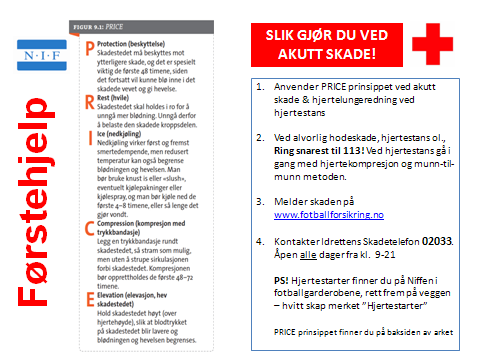 ÅrgangÅrsklasseTreningsavgift*Medlemsavgift NIF20115-åringerKr 0Kr   50020006-åringerKr 1400Kr 10002009-20065'er fotballKr 3400Kr 10002005-20047'er fotballKr 4400Kr 10002003-200011'er fotballKr 5400Kr 1000Junior breddeKr 4400Kr 1000Junior Kr 5400Kr 1000VeteranKr 1200Kr 1000SeniorKr 2200Kr 1000A-kvinnerKr 2000Kr 1000A-herrerKr 4000Kr 1000KioskvakterG10 årG11 årNiffenHallagernBemanne kiosk mandag-torsdag, samt dager det spilles A-lagskamper, med to foreldre gjennom hele seriesesongen. Unntatt er sommerferie og offentlige helligdager.Årskull med kioskvakter blir ikke innkalt til AnleggsdugnadNordstrand CupG7 år– G11 årG7 år– G11 årPlikter å være representert i cupkomité med to faste foreldre fra hver årgang.Nordstrand CupJ7 år, J8 år, J9 år, J10 år, J11 årJ7 år, J8 år, J9 år, J10 år, J11 årForeldre plikter å stille på vakter de er innkalt til under cupenBredde CupG13 år, G14 år, G15 årG13 år, G14 år, G15 årPlikter å være representert i cupkomité med to faste foreldre fra hver årgang.Bredde CupG13 år, G14 år, G15 årG13 år, G14 år, G15 årForeldre plikter å stille på vakter de er innkalt til under cupenAnleggsdugnadAlleAlleDet avholdes 2-4 dugnader på våre anlegg i løpet av fotballsesongen. Informasjon om hvilke årganger som innkalles blir sendt til lagledelse og legges ut på klubbens hjemmeside under «Dugnad»A-lagetA-lagetA-lagetStiller som trenere, faddere, dommere, lagledere osv. ved Nordstrand Cup, fotballskoler, fotballakademi, treningssamling etter forespørsel fra SU/adm.KlasserDatoMenn 11er senior, kvinner senior (unntatt 4.div) og G16/19 år interkrets1. desember Klassene M55, M48, M40, M33, K35,K28,
senior Menn/Kvinner 7er og kvinner senior 4. div. 
og klassene 15 – 19 år 10. januar Klasse 14 og 13 år31. januar Klasse 12, 11, 10, 9 og 8 år31. januar Oslomesterskapet (OBOS Cup)31. januarKlasse 7 år  31. mars Treningsleir1. februarKlasse 7 år  31. mars Norway cup15. april